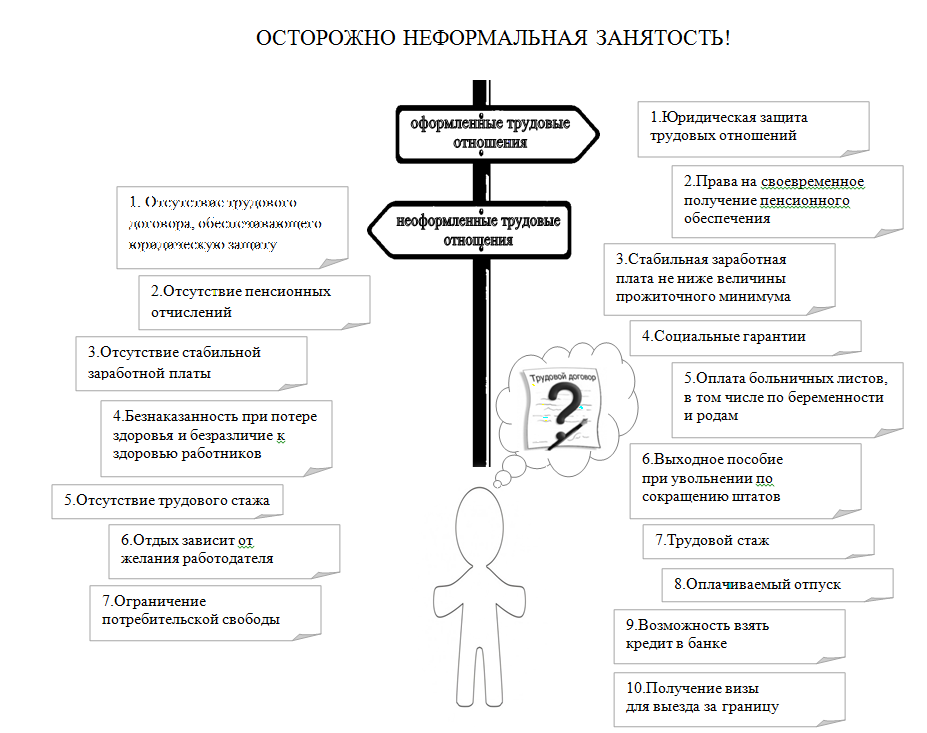 _____________________________________________________________________________________________